Zoe a réussi le défi de tom ! 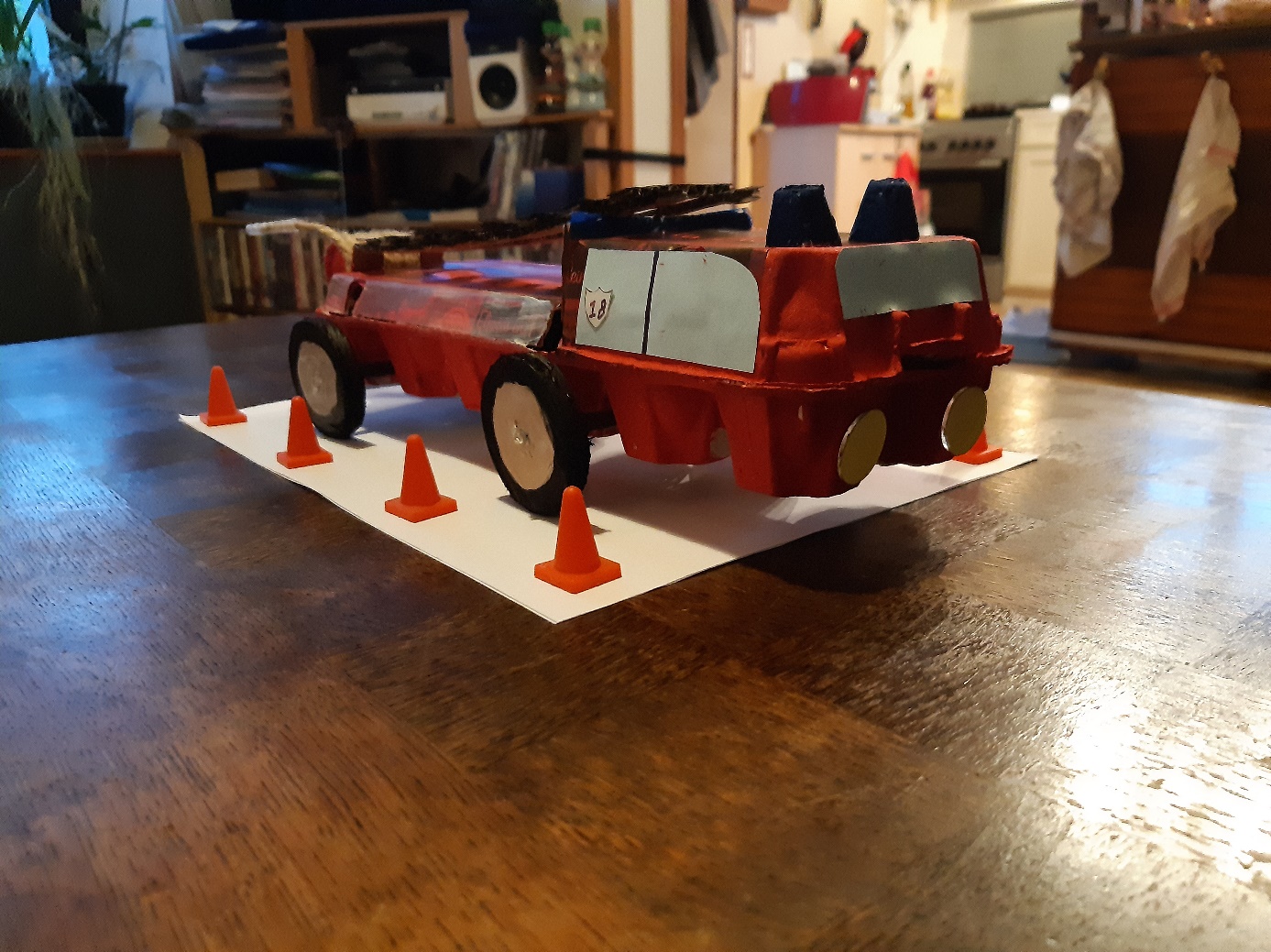 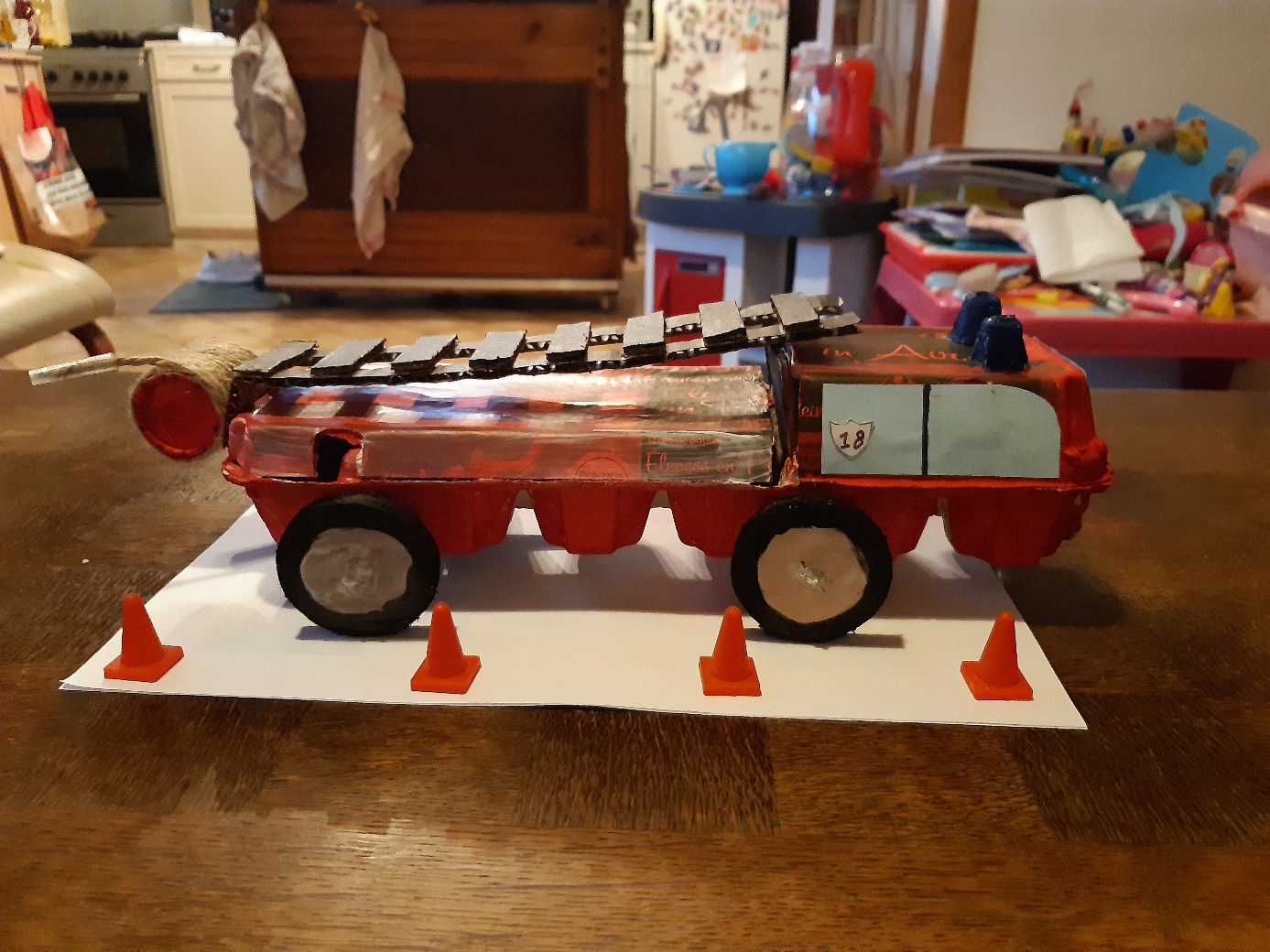 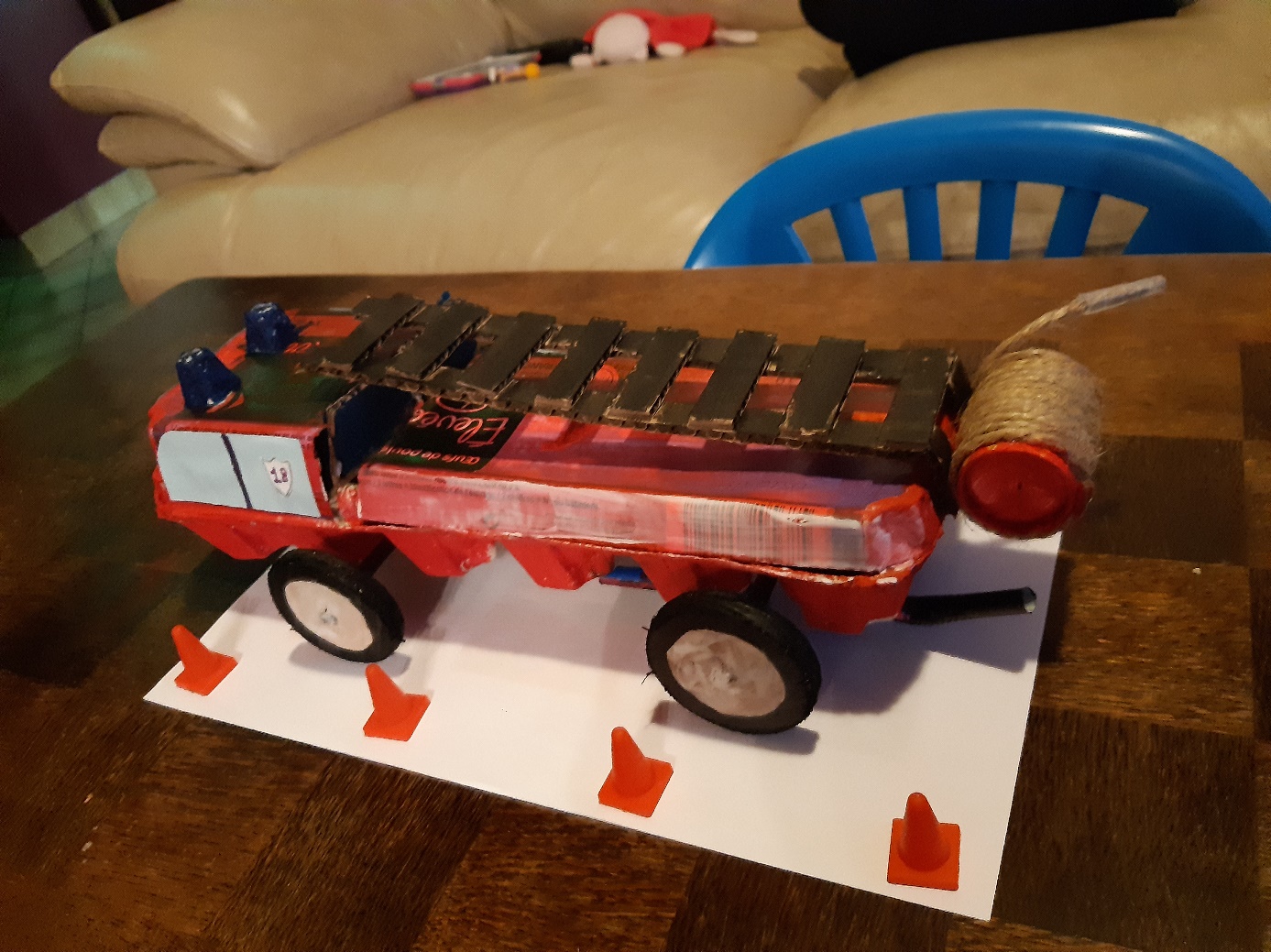 Magnifique ! chut son papa l’a aidée !